Список художественных произведений про космос«Звёздная книга» Г. Дядина, А. Усачёв
Как просто и понятно ответить малышу на вопросы о космосе? Как заинтересовать ребенка астрономией? Авторы книги предлагают свое решение этих вопросов — познавательные стихи. О Солнечной системе, Луне, звездах и созвездиях. В книге вы найдете даже звездный алфавит!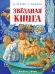 «Космос. Полная энциклопедия» Цветков В. И.
Как и когда зародилась Вселенная? Как она устроена? Какие бывают звезды? Насколько страшны черные дыры? И еще много интересного о космических исследованиях, кораблях, астронавтах, истории изучения космоса, внеземных цивилизациях и межзвездных полетах будущего.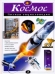 «Звездное небо» Людмила Петрановская
Как устроена Солнечная система, и где в ней находимся мы? Что такое затмения, и как они происходят? Почему уходит лето, а на смену ему идут холода? Почему Луна меняет очертания? Как найти на небосклоне созвездия и определить стороны света? И как обо всем этом узнают ученые?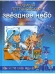 «Один день в космосе» Юрий Усачев
Автор книги — космонавт. Он приглашает читателей провести целый день на настоящей орбитальной станции, узнать все о ее работе и посмотреть на Землю с орбиты. В основу книги легли записи из дневника, которые вел автор на МКС, а также фотографии, сделанные им в космосе.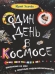 «Профессор Астрокот и его путешествие в космос» Воллиман Д.
В путешествие по космическим просторам вас приглашает профессор Астрокот. Он расскажет все, что вы хотели узнать о космосе. Как он появился? Что такое кометы, и почему они не похожи на астероиды? На каких ракетах летают астронавты? И какой станет Вселенная в будущем?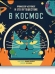 «Тяпа, Борька и ракета» Марта Баранова, Евгений Велтистов
Прежде чем в космос отправились люди, дорогу им прокладывали четвероногие помощники. Их тоже тренировали, обследовали, обучали и готовили к полетам. Двое мальчишек грезят космосом… Ученые и конструкторы готовятся отправить на орбиту пушистых астронавтов…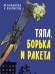 «До земли еще далеко» Александр Свирин, Михаил Ляшенко
Эта книга помогла узнать космос не одному поколению школьников. Увлекательно, словно беседуя с читателем, авторы рассказывают об астрономии: планетах, созвездиях, видах звезд и небесных тел. Вы узнаете о путешествии необычного звездолета сквозь просторы космоса.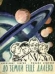 «Пятеро в звездолете» Анатолий Мошковский
Повесть о приключениях, произошедших с компанией друзей-школьников. Неугомонный Толик придумал безумную идею — угнать звездолет. И вот уже ребята мчатся навстречу звездам. Оказавшись в непривычных условиях, они понимают, как важно быть сплоченными и дружными.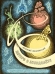 «Тайна третьей планеты» Кир Булычев
Школьница Алиса, ее отец, а с ними еще и механик звездолета отправляются в космический полет на поиски необычных животных для столичного зоопарка. Но приключение превращается в настоящую поисковую операцию! Алисе и ее спутникам нужно найти пропавших капитанов…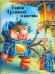 «Сказочные приключения маленького астронома» Ефрем Левитан
Маленькому герою познавательной сказки о космосе рассказали необыкновенные учителя! Солнце, Луна, кометы, далекие звезды, лучик света и сам повелитель времени объяснили герою всё об устройстве Вселенной и ее секретах, которые так волнуют любознательного малыша.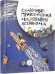 «Звездная карусель» Генрих Сапгир
Звездное небо населяют удивительные создания — животные мифические и обычные, рыбы, птицы, древние боги. Все они — созвездия и планеты. И о них автор написал волшебные стихи. А еще — о ребятах, которые мечтают покорить космические просторы. Может, это и о тебе?.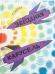 .«Сказки звёздного неба» С. И. Дубкова
Книга расскажет о мифах, которые связаны с созвездиями. Увлекательный пересказ древних легенд проиллюстрирован не только картами звездного неба, но и репродукциями картин. Созвездия, названия которых происходят не из мифологии, автор тоже не обошла вниманием.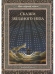 «Малышам о звёздах и планетах» Ефрем Левитан
Автор книги — академик, популяризатор астрономии, чуткий педагог. Издание поможет родителям доступно, не теряясь в терминологии, понятными для малышей словами ответить на детские вопросы о космосе. Ребята получат представление о Вселенной, ее тайнах и законах.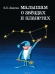 «Увлекательная астрономия. Детские энциклопедии с Чевостиком» Елена Качур
Чевостик вместе с дядей Кузей отправляются в настоящую обсерваторию! У Чевостика много вопросов. Почему Луна круглая, а на небе видно только краешек? Откуда у звезд и планет такие названия? Зачем комете хвост и куда она летит? Почему год на Меркурии такой короткий?..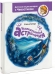 «Сказочная Вселенная» Ефрем Левитан
Космос интересует многих малышей, но как рассказать о нем просто и понятно? Родителям в этом помогут герои книги — Алька, Света, их Папа и парочка любознательных гномов. Малыши узнают невероятные тайны Вселенной, звезд, астероидов, планет и пугающих черных дыр.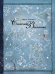 «Звездные сказки. Моя первая книжка по астрономии» Ефрем Левитан
Девочке Машеньке несказанно повезло — она побывала в гостях у очень необычных новых друзей. Она познакомилась с Солнцем, звездами, Луной и узнала от них много интересного о светилах, планетах, созвездиях. Сказки, которые услышала героиня, теперь узнаете и вы.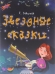 «Рассказы о Гагарине» Юрий Нагибин
Имя первого человека в космосе известно каждому. Но каким Гагарин был до этого знаменательного момента? Какими были детские годы Юрия? Как появилась у него мечта о полетах? Какие трудности пришлось ему преодолеть на пути к главному старту в истории человечества?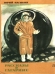 «Девочка с Земли» Кир Булычев
Сборник историй о самой неугомонной девочке в Галактике. Рассказывает эти истории папа Алисы. Маленькая героиня дружит с динозавром, не боится самых диковинных животных, целыми днями пропадает в зоопарке и вместе с друзьями постоянно ввязывается в приключения.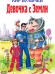 «Незнайка на Луне» Николай Носов
Коротышки приключения везде находят. А если не находят, то сами их изобретут. На этот раз неугомонные исследователи сооружают ракету и отправляются прямиком на Луну. Конечно же, без Незнайки это событие не обошлось. Он вносит веселую неразбериху в каждое приключение.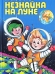 «Секреты космоса» Роб Ллойд Джонс
Необычная книга с открывающимися окошками расскажет о космосе самым маленьким. Почему звезды светят, а Луна — нет? Откуда ученые все узнали о планетах, на которых никто еще не был? Почему Луна прячется днем, а иногда ее видно? Почему в январе Солнце нас не согревает?..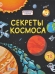 «Путеводитель по звездам» Илья Стогоff
Космос — штука нескучная. Фантазия режиссеров привела к нам из космоса Чужих и рыцарей-джедаев. Есть ли на самом деле в далеких Галактиках иные расы — нам неизвестно. А о том, что известно, автор расскажет так, что ребенок поймет, а взрослый прочтет с удовольствием.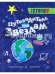 «Сказки про космонавтов» Валерий Роньшин
Веселые сказки о героях, мечтающих попасть в космос. И вот желания сбываются, Земля позади — впереди бескрайний вакуум, новые миры, непривычные звезды… Только путешествия складываются не так, как мечталось. Забавные казусы и неприятности преследуют астронавтов.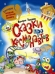 «Светящаяся книга о космосе» Н. Харрис
С небосклона нам светят Луна и звезды, и они поделились светом с читателями. Теперь у малышей есть книга, странички которой в темноте светятся! Здесь все о Галактике, ее секретах и диковинках. Необычное оформление сделает знакомство с астрономией запоминающимся.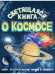 «Космонавты» Артур Гиваргизов
Детство — это целая Вселенная. А дети — путешественники по бескрайним галактикам. О чем мечтают маленькие космонавты? Мальчик Сережа оправляется в путешествие по Солнечной системе и знакомится с планетами. А мама всегда волнуется, что сын надел скафандр не по погоде.«Космос» Дмитрий Костюков, Зина Сурова
Это очень необычная и правдивая книга. В ней собраны фотографии старта космических ракет, процесс их сборки, тренировки астронавтов, а также настоящие снимки с орбиты, сделанные космонавтом! Авторы сделали книгу познавательной и красочной, словно комикс.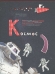 